Дорогие друзья! Обучающиеся! Студенты!Приглашаем вас принять участие во всероссийском конкурсе«Здесь нам жить!»http://resurs-yar.ru/events/news/dorogie_druzya_obuchayuwiesya_studenty/	Это разговор о жилищно-коммунальном хозяйстве, энергетике, энергоснабжении, формировании комфортной городской / сельской среды.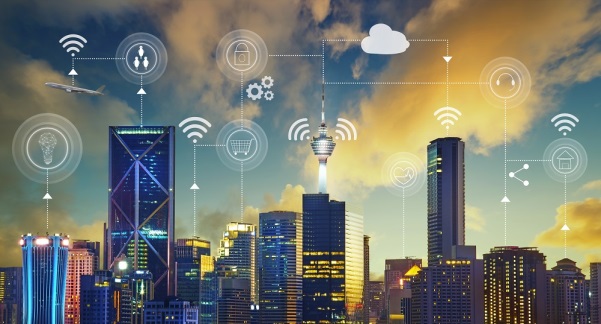 В ваших работах вы можете рассказать о профессиональных праздниках и событиях этих сфер, направлениях деятельности, профессиях настоящего и будущего, новых технологиях, в том числе уникальных и перспективных, о качестве услуг, деятельности предприятий, организаций, управляющих компаний, героях труда, подготовке кадров и многом другом. Конкурс проводится по пяти номинациям «Социальная инициатива», «Социальный проект», «Художественная публицистика», «Видеоролик», «Плакат».Участие в конкурсе позволит вам расширить свои знания об актуальных и перспективных технологиях, сферах деятельности, профессиях и специальностях, развить компетенции будущего, значимые для вашего личностного, профессионального самоопределения и развития.Конкурс стартовал в декабре 2019 года.Приём заявок и работ до 19 февраля 2020 года.Конкурс проводится в сети интернет. Ответственные за участие  образовательных организаций в Конкурсе заполняют в сети интернет регистрационную форму (заявку) https://forms.gle/JEu2NJhmXL3EDLPcA и прикрепляют ссылку на работу, размещённую в облачном пространстве сети интернет. На каждую конкурсную работу заполняется отдельная регистрационная форма (заявка). После заполнения регистрационной формы (заявки) участник (команда) получает подтверждение регистрации по электронной почте.В ответ на полученное подтверждение необходимо направить на e-mail belyakovaresurs@mail.ru согласие на обработку персональных данных http://resurs-yar.ru/events/news/dorogie_druzya_obuchayuwiesya_studenty/ на каждого участника                         с указанием регистрационного номера и номинации. 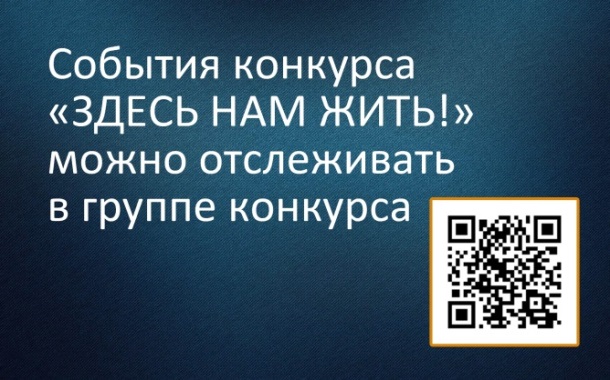 Сайт Центра «Ресурс»http://resurs-yar.ru/specialistam/organizaciya_i_provedenie_proforientacionnoj_raboty/zdes_nam_jit/Группа В Контакте «Здесь нам жить!»https://vk.com/event190869559Консультации проводят:по организации и проведению Конкурса - Белякова Ольга Павловна, главный специалист центра «Ресурс», тел. 8(4852) 72-95-00. по техническому заполнению формы заявки - Груздева Марина Борисовна,  ведущий специалист центра «Ресурс», тел.: 8(4852) 72-74-48. Оргкомитет